1) 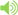 Which of these is an advantage of the system of checks and balances?A)A)It makes it easy for one person or group to seize power. B)B)It prevents election fraud and results in greater voter turnout. C)C)It allows the executive branch the power to supervise the actions of the other two branches. D)D)It requires the different branches of the federal government to work together to seek the common good. 2) 2) Both the Republic of India and Japan are examples of parliamentary republics. In both nations the legislative branch is ______________, or made up of two houses.Both the Republic of India and Japan are examples of parliamentary republics. In both nations the legislative branch is ______________, or made up of two houses.A)A)appointed B)B)bicameral C)C)proportional D)D)unicameral 3) 3) 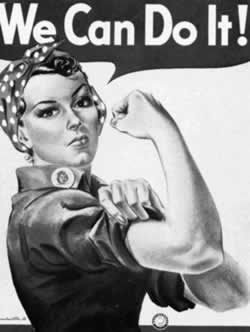 
The poster is an attempt to encourage women to
The poster is an attempt to encourage women toA)A)demand their right to vote. B)B)enlist in the U.S. armed forces. C)C)participate in the anti-war movement. D)D)get involved in the effort to win World War II. 4) 4) The Supreme Court case of Marbury v. Madison (1803) established the principle ofThe Supreme Court case of Marbury v. Madison (1803) established the principle ofA)A)the federal control of interstate commerce. B)B)supremacy of the national government. C)C)checks and balances. D)D)judicial review. 5) 5) The Federal Reserve wants to increase the money supply in the United States. What is the Federal Reserve likely to do to accomplish this?The Federal Reserve wants to increase the money supply in the United States. What is the Federal Reserve likely to do to accomplish this?A)A)reduce the discount rate B)B)sell securities on the open market C)C)increase the reserve requirement for banks D)D)require banks to hold a reserve for all types of deposits 6) 6) 
Which of these is the BEST title for this table?
Which of these is the BEST title for this table?A)A)Democratic Countries across Europe B)B)Media Control in the Twentieth Century C)C)Political Parties of Religious Leaders D)D)Totalitarian Governments through History 7) 7) The Supreme Court decision in Marbury v. Madison established theThe Supreme Court decision in Marbury v. Madison established theA)A)principle of federalism. B)B)principle of judicial review. C)C)power of a strong chief executive. D)D)supremacy of the national government. 8) 8) A government in which powers are divided between a national government and state governments with the national government being supreme is calledA government in which powers are divided between a national government and state governments with the national government being supreme is calledA)A)a confederate government. B)B)a republican government. C)C)a unitary government. D)D)a federal government 9) 9) In which way were the Persian Empire and the empire of Alexander the Great different?In which way were the Persian Empire and the empire of Alexander the Great different?A)A)Alexander’s empire was much smaller than the Persian Empire. B)B)The Persian Empire grew from the remains of Alexander’s Empire. C)C)Alexander believed conquered people should adapt to Greek culture, while the Persians were more tolerant. D)D)Alexander’s empire placed much less importance on intellectual and scientific developments than did Persia. 10) 10) Chile, Peru, and Venezuela are each considered unitary governments. A unitary government is one whichChile, Peru, and Venezuela are each considered unitary governments. A unitary government is one whichA)A)is ruled by people of the dominant class or race. is ruled by people of the dominant class or race. is ruled by people of the dominant class or race. B)B)is governed according to the rule of a single monarch. is governed according to the rule of a single monarch. is governed according to the rule of a single monarch. C)C)is allowed to make rules and laws which are technically unconstitutional. is allowed to make rules and laws which are technically unconstitutional. is allowed to make rules and laws which are technically unconstitutional. D)D)is governed as one single unit, with one constitutionally created legislature. is governed as one single unit, with one constitutionally created legislature. is governed as one single unit, with one constitutionally created legislature. 1) 1) A platform is a series of statements expressing a political party's principles, beliefs, and positions on election issues. When is a political party's platform written?A platform is a series of statements expressing a political party's principles, beliefs, and positions on election issues. When is a political party's platform written?A)A)At the state and local caucuses B)B)After the party's candidate wins C)C)After the exit polls have closed D)D)At the party's national convention 2) 2) The Federalist Papers were written byThe Federalist Papers were written byA)A)James Madison, Alexander Hamilton, and John Jay in support of ratification of the US Constitution. B)B)Patrick Henry and Richard Henry Lee as arguments against ratification of the US. Constitution. C)C)George Washington, as a part of the advice he left his nation in his farewell speech. D)D)Thomas Jefferson, in support of the Declaration of Independence. 3) 3) Judges keep the country safe from political majorities becauseJudges keep the country safe from political majorities becauseA)A)judges were often nominated by previous administrations. B)B)judges have a duty to rule in favor of any minority parties. C)C)judges have the power to nominate other political officials. D)D)judges are able to strike down any laws they feel are immoral. 4) 4) The Congress may pass laws and they go into effect if the President signs the law. However the Supreme Court can declare a law unconstitutional. This is an example ofThe Congress may pass laws and they go into effect if the President signs the law. However the Supreme Court can declare a law unconstitutional. This is an example ofA)A)supremacy B)B)veto power C)C)federalism D)D)checks and balances 5) 5) The delegates who created the United States Constitution devised a government that was divided into three separate branches. What was the purpose of this division?The delegates who created the United States Constitution devised a government that was divided into three separate branches. What was the purpose of this division?A)A)To protect individual liberties and freedoms B)B)To provide for freedom of speech and religion C)C)To guarantee that power came from the consent of the people D)D)To make sure that no one group or individual had too much power 6) 6) Each of these statements about the role of the family in political socialization is true EXCEPTEach of these statements about the role of the family in political socialization is true EXCEPTA)A)children learn values and beliefs from family members. B)B)children learn a sense of identity as Americans from family members. C)C)children’s attitudes are influenced more by friends and the media than by family members. D)D)children’s attitudes toward political activities such as voting are shaped by the attitudes of family members. 7) 7) The 19th, 24th, and 26th amendments were all important additions to the Constitution because theyThe 19th, 24th, and 26th amendments were all important additions to the Constitution because theyA)A)passed through Congress unanimously. B)B)addressed the issue of Congressional representation. C)C)eradicated the remaining institutions of legal racism in the south. D)D)expanded the democratic ideal to include more of the U.S. population. 8) 8) As unions in the United States attempt to gain higher wages and better benefits for their members, the GREATEST problem is an increase inAs unions in the United States attempt to gain higher wages and better benefits for their members, the GREATEST problem is an increase inA)A)union membership. B)B)global competition. C)C)the number of skilled workers. D)D)the demand for the products they make. 9) 9) Which BEST describes where the election process begins?Which BEST describes where the election process begins?A)A)nominations B)B)party caucus C)C)local conventions D)D)voter registration 10) 10) A federal government is one whichA federal government is one whichA)A)grants broad legislative powers to a bicameral legislature. B)B)concentrates all power in the hands of the central government C)C)divides powers between the state and national government with the national government being supreme or sovereign. D)D)divides powers between the national and state governments with the state government holding supreme judicial power. 11) 11) 
Which is the BEST title for this chart?
Which is the BEST title for this chart?A)A)Judicial Branch Checks on the Executive Branch B)B)Judicial Branch Checks on the Legislative Branch C)C)Legislative Branch Checks on the Judicial Branch D)D)Legislative Branch Checks on the Executive Branch 12) 12) Stacey is very upset about the way the street in front of her school is always full of litter. Which would be the best, most civically responsible way to address the issue?Stacey is very upset about the way the street in front of her school is always full of litter. Which would be the best, most civically responsible way to address the issue?A)A)write a letter to a Congressman B)B)write a letter to the town mayor C)C)organize a weekend group to clean up the stretch of road D)D)form a debate team to uncover the reasons for the littering 13) 13) The federal government has tried to pressure states into accepting national speed limits and national drinking ages byThe federal government has tried to pressure states into accepting national speed limits and national drinking ages byA)A)withholding highway funding. B)B)closing National Guard bases. C)C)changing fair housing regulations. D)D)overturning Supreme Court rulings. 14) 14) State governments MIGHT be opposed to a federal government’s decision to prohibit taxes on persons seeking Internet access because it would limit the state’s ability toState governments MIGHT be opposed to a federal government’s decision to prohibit taxes on persons seeking Internet access because it would limit the state’s ability toA)A)earn money. B)B)maintain order. C)C)treat people fairly. D)D)provide quality service. 15) 15) A special power delegated only to the Senate isA special power delegated only to the Senate isA)A)passing Constitutional amendments. B)B)introducing all revenue and tax bills. C)C)ratification of all treaties and Presidential appointments. D)D)bringing impeachment charges against the President or federal judges. 16) 16) Which of these is primarily responsible for the control of the money supply in the United States?Which of these is primarily responsible for the control of the money supply in the United States?A)A)the U.S. Treasury B)B)the Federal Reserve C)C)the executive branch D)D)the legislative branch 17) 17) 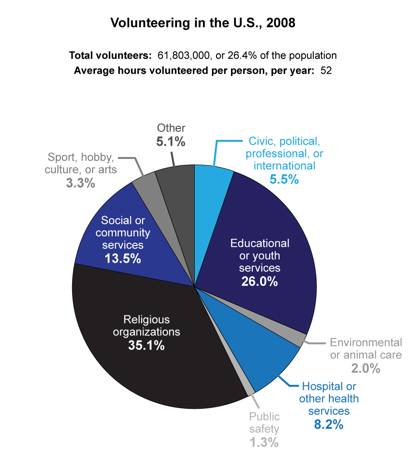 
Each of these is an accurate interpretation of the data in the chart EXCEPT
Each of these is an accurate interpretation of the data in the chart EXCEPTA)A)a variety of social institutions rely on volunteers to help them carry out their work. B)B)religious organizations would be especially hard-hit if the number of volunteers would decline. C)C)nearly 40% of volunteers worked for educational or youth services and social or community services. D)D)more than half of all Americans, or 52%, volunteered their time to help various organizations in 2008. 18) 18) It has been said that the Constitution is the "supreme law of the land." By this we meanIt has been said that the Constitution is the "supreme law of the land." By this we meanA)A)it is the highest form of law in the United States. B)B)it is a document bathed in truth and wrapped in wisdom. C)C)it has allowed for the strength of a federal union, while allowing for local administration to be handled locally. D)D)it is a time-honored document that has been flexible enough to withstand change, yet rigid enough to maintain its integrity. 19) 19) Being an informed citizen falls under which category?Being an informed citizen falls under which category?A)A)a civic duty B)B)a voting requirement C)C)a civic responsibility D)D)a consitutional amendment 20) 20) The concept of separation and balance of powers in the Constitution refers toThe concept of separation and balance of powers in the Constitution refers toA)A)a separation of powers between various executive departments. B)B)a separation of powers between the national and state governments. C)C)a separation of powers between separate and coequal branches of government. D)D)a separation of individual rights from the rights that are granted to state governments. 1) 1) ·The Magna Carta

·The English Bill of Rights

·The Petition of Rights These documents have had a lasting impact on American democracy by providing a foundation for·The Magna Carta

·The English Bill of Rights

·The Petition of Rights These documents have had a lasting impact on American democracy by providing a foundation for·The Magna Carta

·The English Bill of Rights

·The Petition of Rights These documents have had a lasting impact on American democracy by providing a foundation forA)A)the Federalist Papers. B)B)the U.S. Constitution. C)C)the Declaration of Independence. D)D)the Virginia Declaration of Rights. 2) 2) Many factors led to Franklin Roosevelt’s victory over Herbert Hoover in the 1932 presidential election, but the MOST important factor wasMany factors led to Franklin Roosevelt’s victory over Herbert Hoover in the 1932 presidential election, but the MOST important factor wasA)A)Hoover felt that he could not win so he did little campaigning. B)B)Americans wanted a government that was revolutionary in character. C)C)Hoover had already served two terms and most people did not want a President to serve three terms. D)D)most people blamed Hoover and the Republicans for the depression and the failure to get out of it. 3) 3) The Senate has the power to confirm presidential appointments to the Supreme Court. This is an example of what principle of United States government?The Senate has the power to confirm presidential appointments to the Supreme Court. This is an example of what principle of United States government?A)A)judicial review B)B)popular sovereignty C)C)checks and balances D)D)executive privilege 4) 4) 
Which of these is the BEST title for this table?
Which of these is the BEST title for this table?A)A)Democratic Countries across Europe B)B)Media Control in the Twentieth Century C)C)Political Parties of Religious Leaders D)D)Totalitarian Governments through History 5) 5) The Supreme Court case of Marbury v. Madison (1803) established the principle ofThe Supreme Court case of Marbury v. Madison (1803) established the principle ofA)A)the federal control of interstate commerce. B)B)supremacy of the national government. C)C)checks and balances. D)D)judicial review. 6) 6) Prior to passing a bill and sending the bill to the floor for debate, a congressional committee might hold a public hearing. What is the purpose of the public hearing?Prior to passing a bill and sending the bill to the floor for debate, a congressional committee might hold a public hearing. What is the purpose of the public hearing?A)A)to pigeonhole the bill in the standing committee B)B)to determine if the president cares about the issue C)C)to allow experts and citizens to voice their opinion D)D)to introduce the bill to the House of Representatives 7) 7) Which institution has the authority to make and enforce laws for a community?Which institution has the authority to make and enforce laws for a community?A)A)church B)B)family C)C)government D)D)school 8) 8) Which type of government is MOST similar to a republic?Which type of government is MOST similar to a republic?A)A)dictatorship B)B)totalitarian C)C)absolute monarchy D)D)constitutional monarchy 9) 9) Each of these statements about the role of the family in political socialization is true EXCEPTEach of these statements about the role of the family in political socialization is true EXCEPTA)A)children learn values and beliefs from family members. B)B)children learn a sense of identity as Americans from family members. C)C)children’s attitudes are influenced more by friends and the media than by family members. D)D)children’s attitudes toward political activities such as voting are shaped by the attitudes of family members. 10) 10) Which is the BEST example of a primary source document?Which is the BEST example of a primary source document?A)A)a film about the Civil War B)B)a journal of a Civil War soldier C)C)a biography of a Civil War-era general D)D)a magazine article about Civil War nurses 11) 11) "I am not an advocate for frequent changes in laws and constitutions, but laws and institutions must go hand in hand with the progress of the human mind. As that becomes more developed, more enlightened, as new discoveries are made, new truths discovered and manners and opinions change, with the change of circumstances, institutions must advance also to keep pace with the times. We might as well require a man to wear still the coat which fitted him when a boy as civilized society to remain ever under the regimen of their barbarous ancestors."

--Thomas Jefferson, 1810 Which Constitutional principle is Jefferson illustrating in this letter?"I am not an advocate for frequent changes in laws and constitutions, but laws and institutions must go hand in hand with the progress of the human mind. As that becomes more developed, more enlightened, as new discoveries are made, new truths discovered and manners and opinions change, with the change of circumstances, institutions must advance also to keep pace with the times. We might as well require a man to wear still the coat which fitted him when a boy as civilized society to remain ever under the regimen of their barbarous ancestors."

--Thomas Jefferson, 1810 Which Constitutional principle is Jefferson illustrating in this letter?A)A)that federal powers always supercede state powers B)B)that the Constitution is based on the concept of popular sovereignty C)C)that the Constitution is a "living document" that can change when the need arises D)D)that the Constitution's separation of powers provides the most stable form of government 12) 12) Which places the GREATEST limit on the power of the federal government?Which places the GREATEST limit on the power of the federal government?A)A)state courts B)B)judicial review C)C)the Bill of Rights D)D)the President's veto 13) 13) Which line from the Declaration of Independence BEST represents the Social Contract Theory, as explained by John Locke?Which line from the Declaration of Independence BEST represents the Social Contract Theory, as explained by John Locke?A)A)"He has excited domestic insurrections amongst us, and has endeavoured to bring on the inhabitants of our frontiers, the merciless Indian Savages, whose known rule of warfare, is an undistinguished destruction of all ages, sexes and conditions." B)B)"We, therefore, the Representatives of the United States of America,... do, in the Name, and by Authority of the good People of these Colonies, solemnly publish and declare, That these United Colonies are, and of Right ought to be Free and Independent States..." C)C)"Governments are instituted among Men, deriving their just powers from the consent of the governed, That whenever any Form of Government becomes destructive of these ends, it is the Right of the People to alter or to abolish it, and to institute new Government..." D)D)"He is at this time transporting large Armies of foreign Mercenaries to compleat the works of death, desolation and tyranny, already begun with circumstances of Cruelty & perfidy scarcely paralleled in the most barbarous ages, and totally unworthy the Head of a civilized nation." 14) 14) Which phrase describes the political condition in which a single ruler exercises absolute authority and is not bound by any law?Which phrase describes the political condition in which a single ruler exercises absolute authority and is not bound by any law?A)A)Rule of Law B)B)Rule of Man C)C)Natural Law D)D)Social Contract Theory 15) 15) Which of these is an advantage of the system of checks and balances?Which of these is an advantage of the system of checks and balances?A)A)It makes it easy for one person or group to seize power. B)B)It prevents election fraud and results in greater voter turnout. C)C)It allows the executive branch the power to supervise the actions of the other two branches. D)D)It requires the different branches of the federal government to work together to seek the common good. 16) 16) “They (the Aztecs) have a most horrid and abominable custom which truly ought to be punished...and this is that, whenever they wish to ask something of the idols, in order that their plea may find more acceptance, they take many girls and boys and even adults, and in the presence of these idols they open their chests while they are still alive and take out their hearts and entrails and burn them before the idols...Some of us have seen this, and they say it is the most terrible and frightful thing they have ever witnessed.”

Hernan Cortes
Letter to Charles V, 1520 The accuracy of this account could be questioned because“They (the Aztecs) have a most horrid and abominable custom which truly ought to be punished...and this is that, whenever they wish to ask something of the idols, in order that their plea may find more acceptance, they take many girls and boys and even adults, and in the presence of these idols they open their chests while they are still alive and take out their hearts and entrails and burn them before the idols...Some of us have seen this, and they say it is the most terrible and frightful thing they have ever witnessed.”

Hernan Cortes
Letter to Charles V, 1520 The accuracy of this account could be questioned becauseA)A)it was written long after the Aztecs has become extinct. B)B)it was written by someone who had never seen the Aztecs. C)C)Charles V was conspiring with the Portuguese to take over Aztec lands. D)D)Cortes’s bias against the people he is to conquer could influence this story. 17) 17) Which European philosopher proposed that dividing the government into three branches would prevent any one person or group from gaining total control?Which European philosopher proposed that dividing the government into three branches would prevent any one person or group from gaining total control?A)A)Voltaire B)B)Rousseau C)C)Thomas Hobbes D)D)Baron de Montesquieu 18) 18) Separation of powers means thatSeparation of powers means thatA)A)the House and Senate may never pass joint resolutions without Presidential approval. B)B)each Congressional act is concerned with only one particular power granted to Congress. C)C)powers assigned to the national government are distinct from those assigned to the states. D)D)the legislative, executive, and judicial functions of government are held by separate people and groups. 19) 19) Which responsibility applies ONLY to men?Which responsibility applies ONLY to men?A)A)paying taxes B)B)obeying laws C)C)serving as a witness in a jury D)D)registering for Selective Service 20) 20) Who was the primary author of The Federalist Papers, writing 51 of the 85 articles published to increase support for the ratification of the U.S. Constitution?Who was the primary author of The Federalist Papers, writing 51 of the 85 articles published to increase support for the ratification of the U.S. Constitution?A)A)John Jay B)B)James Madison C)C)William Yates D)D)Alexander Hamilton 21) 21) Which political concept requires that the government exercise its power in accordance with well-established and clearly written rules, regulations, and legal principles?Which political concept requires that the government exercise its power in accordance with well-established and clearly written rules, regulations, and legal principles?A)A)Autocracy B)B)Federalism C)C)The Rule of Law D)D)The Rule of Man 22) 22) Which is the BEST example of checks and balances?Which is the BEST example of checks and balances?A)A)Congress may override a president’s vetoing of a bill. B)B)The Supreme Court bases its judgments on Constitutional law. C)C)The president works to ensure that existing laws are enforced. D)D)The Constitution may be amended to fit changing circumstances. 23) 23) Excerpt from a speech by Susan B. Anthony
after her arrest for voting in the 1872 presidential election

Friends and fellow citizens: I stand before you tonight under indictment for the alleged crime of having voted at the last presidential election, without having a lawful right to vote. It shall be my work this evening to prove to you that in thus voting, I not only committed no crime, but, instead, simply exercised my citizen's rights, guaranteed to me and all United States citizens by the National Constitution, beyond the power of any state to deny. 

Susan B. Anthony, 1873 In this passage, Susan B. AnthonyExcerpt from a speech by Susan B. Anthony
after her arrest for voting in the 1872 presidential election

Friends and fellow citizens: I stand before you tonight under indictment for the alleged crime of having voted at the last presidential election, without having a lawful right to vote. It shall be my work this evening to prove to you that in thus voting, I not only committed no crime, but, instead, simply exercised my citizen's rights, guaranteed to me and all United States citizens by the National Constitution, beyond the power of any state to deny. 

Susan B. Anthony, 1873 In this passage, Susan B. AnthonyA)A)admits that she had committed a crime by casting her vote for president. B)B)claims that states had the power to deny rights granted by the Constitution. C)C)argues that only an amendment to the Constitution would grant women the right to vote. D)D)says that the Constitution gives her the right to vote. 24) 24) Which of these is an example of an implied power of the Federal Government?Which of these is an example of an implied power of the Federal Government?A)A)to print and coin money B)B)the collection of taxes C)C)to provide and maintain a navy D)D)to establish national speed limits 25) 25) What is the title of the political leader of the United Kingdom?What is the title of the political leader of the United Kingdom?A)A)queen B)B)chairman C)C)president D)D)prime minister 26) 26) Judges keep the country safe from political majorities becauseJudges keep the country safe from political majorities becauseA)A)judges were often nominated by previous administrations. B)B)judges have a duty to rule in favor of any minority parties. C)C)judges have the power to nominate other political officials. D)D)judges are able to strike down any laws they feel are immoral. 27) 27) The main purpose of "Jim Crow" laws in the south was toThe main purpose of "Jim Crow" laws in the south was toA)A)segregate blacks and whites. B)B)provide unemployment assistance. C)C)help the economy of the South after the Reconstruction. D)D)encourage political participation of freed slaves and blacks. 28) 28) Which term refers to donations given to political parties and not designated for a specific campaign?Which term refers to donations given to political parties and not designated for a specific campaign?A)A)lobbying B)B)hard money C)C)soft money D)D)contributing 29) 29) Which statement BEST describes the relationship between Plessy v. Ferguson and Brown v. Board of Education?Which statement BEST describes the relationship between Plessy v. Ferguson and Brown v. Board of Education?A)A)Both cases addressed the need for due process of law. B)B)Both cases dealt with the rights of minors in schools. C)C)The Brown decision overturned the Plessy decision. D)D)The Brown case was a precedent for the Plessy case. 30) 30) Which example BEST represents a limit placed on the Federal Government?Which example BEST represents a limit placed on the Federal Government?A)A)A citizen's life, liberty or property cannot be taken away without due process of law. B)B)Congress has the power to make all laws deemed necessary and proper to carry out its duties. C)C)The president has the ability to appoint members of the executive cabinet and federal judges. D)D)Through the judicial process, the Supreme Court has the final say on what the Constitution means. 1) 1) What role does the Executive Branch play in checking the power of Congress?What role does the Executive Branch play in checking the power of Congress?A)A)it can nominate Justices for the Supreme Court B)B)the President may veto Congressional legislation C)C)Congress can create federal courts and can impeachment judges D)D)the President can decide that laws of Congress are unconstitutional 2) 2) All of these are part of the process of conducting scientifically valid polling EXCEPTAll of these are part of the process of conducting scientifically valid polling EXCEPTA)A)creating a working hypothesis. B)B)creating valid, non-leading questions. C)C)reporting to the mass media the findings of the poll. D)D)selecting a valid cross-section of the population to survey. 3) 3) Criminal and Civil Law
Which of these BEST completes the chart?Criminal and Civil Law
Which of these BEST completes the chart?A)A)The burden of proof always lies with the defendant. B)B)The burden of proof always lies with the government. C)C)The burden of proof is initially with the state and can switch to the plaintiff. D)D)The burden of proof is initially with the plaintiff and can switch to the defendant. 4) 4) Public policy is a course of action taken by the government to address a specific problem or issue. How might a community help the government start a specific public policy?Public policy is a course of action taken by the government to address a specific problem or issue. How might a community help the government start a specific public policy?A)A)by evaluating the effectiveness of the policy B)B)by identifying the problem to be solved by the policy C)C)by executing the policy with specific results in mind D)D)Public policy is a course of action taken by the government to address a specific problem or issue. How might a community help the government start a specific public policy? 5) 5) Taxes may be levied on U.S. citizens by both the federal and state governments. This is an example ofTaxes may be levied on U.S. citizens by both the federal and state governments. This is an example ofA)A)double jeopardy. B)B)a reserved power. C)C)an exclusive power. D)D)a concurrent power. 6) 6) Which statement BEST describes the views of Voltaire, the outspoken French philosopher of the Enlightenment?Which statement BEST describes the views of Voltaire, the outspoken French philosopher of the Enlightenment?A)A)Religion should be banned by government. B)B)It is important to appear religious even when that is not the case. C)C)Religious toleration should be encouraged by all forms of government. D)D)Governments should establish an official religion in order to avoid internal conflict. 7) 7) Which statement BEST describes a difference between a presidential system of democracy and a parliamentary system of democracy?Which statement BEST describes a difference between a presidential system of democracy and a parliamentary system of democracy?A)A)The president act as head of state in a presidential system ONLY. B)B)The prime minister is elected directly by popular vote in a parliamentary state ONLY. C)C)The prime minister act as head of the national government in a parliamentary state ONLY. D)D)The president is chosen by members of the Legislative Branch in a presidential system ONLY. 8) 8) Which Amendment does the Brady Bill limit?Which Amendment does the Brady Bill limit?A)A)Second B)B)Third C)C)Fourth D)D)Fifth 9) 9) The political theory that people form governments for their mutual protection and that government rules only with the consent of those people is known asThe political theory that people form governments for their mutual protection and that government rules only with the consent of those people is known asA)A)communism. B)B)socialism. C)C)divine right theory. D)D)social contract theory. 10) 10) Population Chart 1900 - 1919
Which of these periods saw the smallest overall population increase?Population Chart 1900 - 1919
Which of these periods saw the smallest overall population increase?A)A)1900-1904 B)B)1905-1909 C)C)1910-1914 D)D)1915-1919 11) 11) Two American presidents, Andrew Johnson and Bill Clinton, have been impeached. Impeachment is the investigation that takes place when an elected official is accused of illegal activity. The impeachment procedure is an example of what principle?Two American presidents, Andrew Johnson and Bill Clinton, have been impeached. Impeachment is the investigation that takes place when an elected official is accused of illegal activity. The impeachment procedure is an example of what principle?A)A)democracy B)B)checks and balances C)C)three branches of government D)D)separation of church and state 12) 12) This branch of government makes laws.This branch of government makes laws.A)A)Executive B)B)Judicial C)C)Legislative D)D)Presidential 13) 13) France, the United Kingdom, and Spain are three examples of unitary states. This means that each country isFrance, the United Kingdom, and Spain are three examples of unitary states. This means that each country isA)A)governed by a small committee of elite planners. B)B)governed by a President and a Legislative branch. C)C)governed as an autocracy, with a single leader creating all of the laws of the country. D)D)governed constitutionally as one single unit, with one constitutionally created legislature. 14) 14) Which statement best describes a political theory of John Locke?Which statement best describes a political theory of John Locke?A)A)Men and women are born free and entitled to equality. B)B)There should be a separation between church and state. C)C)A government's power comes from the consent of the people. D)D)The government should be divided into three separate branches. 15) 15) Which of these is an opinion?Which of these is an opinion?A)A)The Twenty-Second Amendment was ratified in 1951. B)B)The Twenty-Second Amendment should be expanded to include members of Congress. C)C)The Twenty-Second Amendment prohibits Presidents from serving more than two terms in office. D)D)The Twenty-Second Amendment was ratified after Franklin Roosevelt became the only president to serve more than two terms in office. 16) 16) Historians often praise Thomas Jefferson for incorporating the Enlightenment into the Declaration of Independence. Which of these BEST explains why this can be said?Historians often praise Thomas Jefferson for incorporating the Enlightenment into the Declaration of Independence. Which of these BEST explains why this can be said?A)A)there is evidence that it was written in France B)B)it was written in the middle of the 18th Century C)C)the philosophies of John Locke and Montesquieu are used D)D)it contains many references to "Nature's God" and religion 17) 17) Political parties and interest groups use propaganda techniques to influence citizens. Which statement is an example of "the bandwagon" technique?Political parties and interest groups use propaganda techniques to influence citizens. Which statement is an example of "the bandwagon" technique?A)A)"My opponent is soft on crime." B)B)"My father was a hardworking man." C)C)"We believe in freedom and justice." D)D)"Ninety percent surveyed support the issue." 18) 18) The American concept of due process can be traced back to common law practices that were FIRST codified in theThe American concept of due process can be traced back to common law practices that were FIRST codified in theA)A)Magna Carta. B)B)Mayflower Compact. C)C)English Bill of Rights. D)D)Articles of Confederation. 19) 19) · No clear separation of governmental powers.
· Head of government is usually a Prime Minister.
· Head of state is often a King or Queen.
· Examples are the United Kingdom, Belgium, and Australia. This is a description of what type of government system?· No clear separation of governmental powers.
· Head of government is usually a Prime Minister.
· Head of state is often a King or Queen.
· Examples are the United Kingdom, Belgium, and Australia. This is a description of what type of government system?A)A)autocratic B)B)oligarchic C)C)parliamentary D)D)presidential 20) 20) A citizen would like a local community-wide recycling program implemented. Which government institution could pass a mandatory recycling law?A citizen would like a local community-wide recycling program implemented. Which government institution could pass a mandatory recycling law?A)A)the court system B)B)the health department C)C)the police department D)D)the city or town council 21) 21) The ‘free exercise clause’ of the First Amendment is intended toThe ‘free exercise clause’ of the First Amendment is intended toA)A)guarantee freedom of speech. B)B)allow people to worship as they see fit. C)C)prevent people from spreading lies against others. D)D)prevent the establishment of an official state religion. 22) 22) In the United States, what independent federal agency works to preserve free enterprise by assisting entrepreneurs?In the United States, what independent federal agency works to preserve free enterprise by assisting entrepreneurs?A)A)Department of Labor B)B)Department of Justice C)C)Small Business Administration D)D)Securities and Exchange Commission 23) 23) Which is NOT a purpose of a political party?Which is NOT a purpose of a political party?A)A)co-ordinate policies B)B)join like-minded people C)C)investigate consumer fraud D)D)inform voters of political positions 24) 24) The Equal Rights Amendment was a failed, early-1980s attempt to prevent discrimination againstThe Equal Rights Amendment was a failed, early-1980s attempt to prevent discrimination againstA)A)women. B)B)immigrants. C)C)Native Americans. D)D)African Americans. 25) 25) Which of these BEST describes how public opinion is usually researched in the United States?Which of these BEST describes how public opinion is usually researched in the United States?A)A)One entire state is surveyed. B)B)The entire male population is surveyed. C)C)Every person in the population is surveyed. D)D)A random sample of the population is surveyed. 26) 26) Coupons, "buy-one, get-one free" deals, sales, and discounts areCoupons, "buy-one, get-one free" deals, sales, and discounts areA)A)positive incentives encouraging people to spend money. B)B)negative incentives encouraging people to spend money. C)C)positive incentives discouraging people from spending money. D)D)negative incentives discouraging people from spending money. 27) 27) The primary purpose of the First Amendment to the Constitution is toThe primary purpose of the First Amendment to the Constitution is toA)A)guarantee basic civil liberties. B)B)guarantee rights to accused persons. C)C)prevent discrimination based on race. D)D)protect citizens from taxation without representation. 28) 28) "We should have a great many fewer disputes in the world if words were taken for what they are, the signs of our ideas only, and not for things themselves."
John Locke John Locke points to WHAT as a solver of worldly disputes?"We should have a great many fewer disputes in the world if words were taken for what they are, the signs of our ideas only, and not for things themselves."
John Locke John Locke points to WHAT as a solver of worldly disputes?A)A)the use of words B)B)the use of reason C)C)the use of diplomacy D)D)the spread of knowledge 29) 29) The unicameral legislative branch created by the Articles of Confederation was MOST LIKELY changed to a bicameral branch in the United States Constitution because peopleThe unicameral legislative branch created by the Articles of Confederation was MOST LIKELY changed to a bicameral branch in the United States Constitution because peopleA)A)wanted the government to have much more power. B)B)wanted more of a separation of government power. C)C)wanted everything from the Articles to be changed. D)D)believed that the first legislative branch was corrupt. 30) 30) Which responsibility applies ONLY to men?Which responsibility applies ONLY to men?A)A)paying taxes B)B)obeying laws C)C)serving as a witness in a jury D)D)registering for Selective Service 31) 31) Which political concept requires that the government exercise its power in accordance with well-established and clearly written rules, regulations, and legal principles?Which political concept requires that the government exercise its power in accordance with well-established and clearly written rules, regulations, and legal principles?A)A)Autocracy B)B)Federalism C)C)The Rule of Law D)D)The Rule of Man 32) 32) Which line from the Declaration of Independence BEST represents the Social Contract Theory, as explained by John Locke?Which line from the Declaration of Independence BEST represents the Social Contract Theory, as explained by John Locke?A)A)"He has excited domestic insurrections amongst us, and has endeavoured to bring on the inhabitants of our frontiers, the merciless Indian Savages, whose known rule of warfare, is an undistinguished destruction of all ages, sexes and conditions." B)B)"We, therefore, the Representatives of the United States of America,... do, in the Name, and by Authority of the good People of these Colonies, solemnly publish and declare, That these United Colonies are, and of Right ought to be Free and Independent States..." C)C)"Governments are instituted among Men, deriving their just powers from the consent of the governed, That whenever any Form of Government becomes destructive of these ends, it is the Right of the People to alter or to abolish it, and to institute new Government..." D)D)"He is at this time transporting large Armies of foreign Mercenaries to compleat the works of death, desolation and tyranny, already begun with circumstances of Cruelty & perfidy scarcely paralleled in the most barbarous ages, and totally unworthy the Head of a civilized nation." 33) 33) Because of the separation of powers in the United States government, the Legistlative branch may enact laws, the Executive branch may veto laws, and the Judicial branch mayBecause of the separation of powers in the United States government, the Legistlative branch may enact laws, the Executive branch may veto laws, and the Judicial branch mayA)A)declare war by law. B)B)enact laws to appoint judges. C)C)decide that a law is unconstitutional. D)D)begin impeachment proceedings against the Executive branch. 34) 34) What do the governments of Canada, India, and Great Britain have in common?What do the governments of Canada, India, and Great Britain have in common?A)A)They are all forms of dictatorships. B)B)They are each headed by a prime minister. C)C)The king or queen is the sovereign ruler. D)D)The people do not participate in elections. 35) 35) Which of these BEST describes the term enumerated powers?Which of these BEST describes the term enumerated powers?A)A)Powers reserved for the States. B)B)Powers given to the Federal government. C)C)Powers denied to the Federal government. D)D)Powers shared by Federal and State governments. 36) 36) The case of Marbury v. Madison established the right of the Supreme Court’s right to declare laws unconstitutional, which is also known asThe case of Marbury v. Madison established the right of the Supreme Court’s right to declare laws unconstitutional, which is also known asA)A)judicial review. B)B)reserved powers. C)C)concurrent powers. D)D)judicial restraint. 37) 37) What two political parties have been in power the longest in the history of the United States?What two political parties have been in power the longest in the history of the United States?A)A)Green Party and Liberty Party B)B)Free Soil Party and Whig Party C)C)Democratic Party and Republican Party D)D)Federalist Party and Libertarian Party 38) 38) All of the following are major functions of governments EXCEPTAll of the following are major functions of governments EXCEPTA)A)maintaining private property. B)B)keeping the population in order. C)C)providing services for citizens. D)D)providing security for the people. 39) 39) United States Constitution

Article I, Section 2
Clause 5: The House of Representatives shall choose their Speaker and other Officers; and shall have the sole Power of Impeachment.

Article I, Section 3
Clause 6: The Senate shall have the sole Power to try all Impeachments. When sitting for that Purpose, they shall be on Oath or Affirmation. When the President of the United States is tried, the Chief Justice shall preside: And no Person shall be convicted without the Concurrence of two thirds of the Members present.

Clause 7:Judgment in Cases of Impeachment shall not extend further than to removal from Office, and disqualification to hold and enjoy any Office of honor, Trust or Profit under the United States: but the Party, (defendant), convicted shall nevertheless be liable and subject to Indictment, Trial, Judgment and Punishment, according to Law. According to the United States Constitution, if a federal official is impeached, the charges must have originatedUnited States Constitution

Article I, Section 2
Clause 5: The House of Representatives shall choose their Speaker and other Officers; and shall have the sole Power of Impeachment.

Article I, Section 3
Clause 6: The Senate shall have the sole Power to try all Impeachments. When sitting for that Purpose, they shall be on Oath or Affirmation. When the President of the United States is tried, the Chief Justice shall preside: And no Person shall be convicted without the Concurrence of two thirds of the Members present.

Clause 7:Judgment in Cases of Impeachment shall not extend further than to removal from Office, and disqualification to hold and enjoy any Office of honor, Trust or Profit under the United States: but the Party, (defendant), convicted shall nevertheless be liable and subject to Indictment, Trial, Judgment and Punishment, according to Law. According to the United States Constitution, if a federal official is impeached, the charges must have originatedA)A)in the Senate. B)B)in the Supreme Court. C)C)in the House of Representatives. D)D)in the Chief Justice's chambers. 40) 40) The Supreme Court decision in Plessy v. FergusonThe Supreme Court decision in Plessy v. FergusonA)A)overturned the Black Codes. B)B)reinforced the doctrine of ‘separate but equal.' C)C)permitted the confining of Indians on reservations. D)D)ensured that the Voting Rights Act would be enforced in the South. 1) 1) Federalist No. 51

...In republican government, the legislative authority necessarily predominates. The remedy for this inconveniency is to divide the legislature into different branches; and to render them, by different modes of election and different principles of action, as little connected with each other as the nature of their common functions and their common dependence on the society will admit. It may even be necessary to guard against dangerous encroachments by still further precautions. As the weight of the legislative authority requires that it should be thus divided, the weakness of the executive may require, on the other hand, that it should be fortified.... In Federalist No. 51, James Madison's concerns about a powerful legislative branch point to his belief inFederalist No. 51

...In republican government, the legislative authority necessarily predominates. The remedy for this inconveniency is to divide the legislature into different branches; and to render them, by different modes of election and different principles of action, as little connected with each other as the nature of their common functions and their common dependence on the society will admit. It may even be necessary to guard against dangerous encroachments by still further precautions. As the weight of the legislative authority requires that it should be thus divided, the weakness of the executive may require, on the other hand, that it should be fortified.... In Federalist No. 51, James Madison's concerns about a powerful legislative branch point to his belief inFederalist No. 51

...In republican government, the legislative authority necessarily predominates. The remedy for this inconveniency is to divide the legislature into different branches; and to render them, by different modes of election and different principles of action, as little connected with each other as the nature of their common functions and their common dependence on the society will admit. It may even be necessary to guard against dangerous encroachments by still further precautions. As the weight of the legislative authority requires that it should be thus divided, the weakness of the executive may require, on the other hand, that it should be fortified.... In Federalist No. 51, James Madison's concerns about a powerful legislative branch point to his belief inA)A)Federalism B)B)Bicameralism C)C)Direct Democracy D)D)Individual Rights 2) 2) The concept of separation and balance of powers in the Constitution refers toThe concept of separation and balance of powers in the Constitution refers toA)A)a separation of powers between various executive departments. B)B)a separation of powers between the national and state governments. C)C)a separation of powers between separate and coequal branches of government. D)D)a separation of individual rights from the rights that are granted to state governments. 3) 3) What do the civic actions of participating in the community and staying informed have in common?What do the civic actions of participating in the community and staying informed have in common?A)A)They are examples of duties. B)B)They are required by the law. C)C)They are examples of responsibilities. D)D)They are rights denied to noncitizens. 4) 4) How did the Virginia House of Burgesses differ from the government that was established by the Mayflower Compact?How did the Virginia House of Burgesses differ from the government that was established by the Mayflower Compact?A)A)The House of Burgesses was a representative assembly. B)B)The House of Burgesses established a direct democracy. C)C)The House of Burgesses developed before Jamestown was formed. D)D)The House of Burgesses included democratic participation from women. 5) 5) The phrase in the Declaration of Independence stating "that governments are instituted among Men, deriving their just powers from the consent of the governed" illustrates the principle ofThe phrase in the Declaration of Independence stating "that governments are instituted among Men, deriving their just powers from the consent of the governed" illustrates the principle ofA)A)federalism. B)B)judicial review. C)C)equality before the law. D)D)the Social Contract theory. 6) 6) Federalist No. 10

AMONG the numerous advantages promised by a well-constructed Union, none deserves to be more accurately developed than its tendency to break and control the violence of faction....By a faction, I understand a number of citizens, whether amounting to a majority or a minority of the whole, who are united and actuated by some common impulse of passion, or of interest, adversed to the rights of other citizens, or to the permanent and aggregate interests of the community....When a majority is included in a faction, the form of popular government... enables it to sacrifice to its ruling passion or interest both the public good and the rights of other citizens. To secure the public good and private rights against the danger of such a faction, and at the same time to preserve the spirit and the form of popular government, is then the great object to which our inquiries are directed. In Federalist No. 10, what principle of U.S. government would the author- James Madison- be MOST likely to suggest as a remedy for the presence of "factions"?Federalist No. 10

AMONG the numerous advantages promised by a well-constructed Union, none deserves to be more accurately developed than its tendency to break and control the violence of faction....By a faction, I understand a number of citizens, whether amounting to a majority or a minority of the whole, who are united and actuated by some common impulse of passion, or of interest, adversed to the rights of other citizens, or to the permanent and aggregate interests of the community....When a majority is included in a faction, the form of popular government... enables it to sacrifice to its ruling passion or interest both the public good and the rights of other citizens. To secure the public good and private rights against the danger of such a faction, and at the same time to preserve the spirit and the form of popular government, is then the great object to which our inquiries are directed. In Federalist No. 10, what principle of U.S. government would the author- James Madison- be MOST likely to suggest as a remedy for the presence of "factions"?A)A)Bicameralism B)B)Republicanism C)C)Direct Democracy D)D)Individual Rights 7) 7) Which responsibility applies ONLY to men?Which responsibility applies ONLY to men?A)A)paying taxes B)B)obeying laws C)C)serving as a witness in a jury D)D)registering for Selective Service 8) 8) The Magna Carta is most important for which reason?The Magna Carta is most important for which reason?A)A)it created Parliament B)B)it was the “great charter” C)C)it put limits on the monarch’s powers D)D)it created the first democracy in England 9) 9) How is a representative democracy similar to a constitutional monarchy?How is a representative democracy similar to a constitutional monarchy?A)A)Prime Ministers are appointed. B)B)Lawmakers inherit government office. C)C)The monarch is the head of government. D)D)The power of the government is limited. 10) 10) We are under a constitution, but the Constitution is what the Supreme Court says it is. The quote by former Chief Justice Charles Evans Hughes is referring to which government principle?We are under a constitution, but the Constitution is what the Supreme Court says it is. The quote by former Chief Justice Charles Evans Hughes is referring to which government principle?A)A)federalism B)B)rule of law C)C)judicial review D)D)limited government 1) 1) He has erected a multitude of New Offices, and sent hither swarms of Officers to harass our people and eat out their substance.
He has kept among us, in times of peace, Standing Armies without the Consent of our legislatures.
The Declaration of Independence In this passage from the Declaration of Independence, the primary complaint of the colonists is centered around Parliament's passage of theHe has erected a multitude of New Offices, and sent hither swarms of Officers to harass our people and eat out their substance.
He has kept among us, in times of peace, Standing Armies without the Consent of our legislatures.
The Declaration of Independence In this passage from the Declaration of Independence, the primary complaint of the colonists is centered around Parliament's passage of theHe has erected a multitude of New Offices, and sent hither swarms of Officers to harass our people and eat out their substance.
He has kept among us, in times of peace, Standing Armies without the Consent of our legislatures.
The Declaration of Independence In this passage from the Declaration of Independence, the primary complaint of the colonists is centered around Parliament's passage of theA)A)Tea Act. B)B)Stamp Act. C)C)Sugar Act. D)D)Quartering Act. 2) 2) 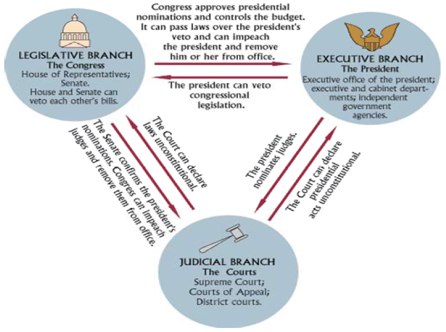 
Based on the chart, how can Congress check the power of the Supreme Court?
Based on the chart, how can Congress check the power of the Supreme Court?A)A)Congress may veto Court rulings. B)B)Congress may impeach and remove Court judges. C)C)Congress may nominate new judges to the Court. D)D)Congress may declare Court rulings unconstitutional. 3) 3) Which BEST describes where the election process begins?Which BEST describes where the election process begins?A)A)nominations B)B)party caucus C)C)local conventions D)D)voter registration 4) 4) The phrase in the Declaration of Independence stating "that governments are instituted among Men, deriving their just powers from the consent of the governed" illustrates the principle ofThe phrase in the Declaration of Independence stating "that governments are instituted among Men, deriving their just powers from the consent of the governed" illustrates the principle ofA)A)federalism. B)B)judicial review. C)C)equality before the law. D)D)the Social Contract theory. 5) 5) Social Contract Theory holds that governments get their power from the people, and that if the government no longer serves the people it can be overthrown. Which of these offers the BEST example of Social Contract Theory in practice in America?Social Contract Theory holds that governments get their power from the people, and that if the government no longer serves the people it can be overthrown. Which of these offers the BEST example of Social Contract Theory in practice in America?A)A)The Mayflower Compact B)B)The Albany Plan of Union C)C)The Articles of Confederation D)D)The Declaration of Independence 6) 6) Which of these statements about the Bill of Rights is TRUE?Which of these statements about the Bill of Rights is TRUE?A)A)It is part of the Declaration of Independence. B)B)It was added to the Constitution after ratification. C)C)It was added to the Constitution before ratification. D)D)It was part of the original draft of the Constitution. 7) 7) The Fifth Amendment to the Constitution provides protection from self-incrimination, meaning thatThe Fifth Amendment to the Constitution provides protection from self-incrimination, meaning thatA)A)you cannot be forced to be a witness against yourself. B)B)you have the right to an attorney if accused of a crime. C)C)if you are accused of a crime you have the right to confront your accusers. D)D)a person can bargain for immunity from prosecution in exchange for their testimony. 8) 8) In a representative democracy the power of government officials is primarily checked byIn a representative democracy the power of government officials is primarily checked byA)A)judges. B)B)tradition. C)C)another branch. D)D)a constitution. 9) 9) The MAIN reason citizens have rights and responsibilities is toThe MAIN reason citizens have rights and responsibilities is toA)A)allow the government to share power. B)B)punish those who not follow the rules. C)C)keep the power of the country with its citizens. D)D)to make the country the most powerful in the world. 10) 10) Which Asian nation is a parliamentary democracy, with an emperor who is mainly a ceremonial figurehead, and real political power vested in the prime minister?Which Asian nation is a parliamentary democracy, with an emperor who is mainly a ceremonial figurehead, and real political power vested in the prime minister?A)A)China B)B)Japan C)C)Laos D)D)Vietnam 11) 11) Which of these accurately reflects a WEAKNESS in the Articles of Confederation?Which of these accurately reflects a WEAKNESS in the Articles of Confederation?A)A)Congress taxed citizens too much. B)B)There was no separation of powers. C)C)The document was too easily amended by the states. D)D)The central government held too much power over the states. 12) 12) 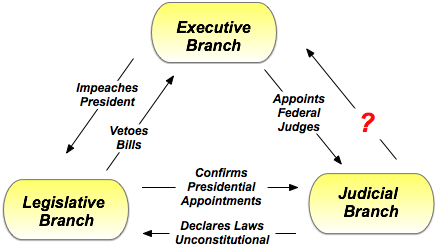 
Which BEST completes the chart?
Which BEST completes the chart?A)A)Declares Executive Orders Unconstitutional B)B)Proposes Amendments to the Constitution C)C)Overrides Presidential Vetoes D)D)Impeaches Federal Judges 13) 13) Which Middle Eastern nation is governed by a parliamentary democracy?Which Middle Eastern nation is governed by a parliamentary democracy?A)A)Iran B)B)Iraq C)C)Israel D)D)Saudi Arabia 14) 14) In which case did the Supreme Court FIRST exercise its right of judicial review?In which case did the Supreme Court FIRST exercise its right of judicial review?A)A)Gibbons v. Ogden B)B)Marbury v. Madison C)C)McCulloch v. Maryland D)D)Dred Scott v. Sanford 15) 15) The concept of separation and balance of powers in the Constitution refers toThe concept of separation and balance of powers in the Constitution refers toA)A)a separation of powers between various executive departments. B)B)a separation of powers between the national and state governments. C)C)a separation of powers between separate and coequal branches of government. D)D)a separation of individual rights from the rights that are granted to state governments. 16) 16) What Amendment contains the five basic freedoms associated with the American way of life and all that most hold dear as a U.S. citizen?What Amendment contains the five basic freedoms associated with the American way of life and all that most hold dear as a U.S. citizen?A)A)1st Amendment B)B)2nd Amendment C)C)5th Amendment D)D)8th Amendment 17) 17) What role does the Executive Branch play in checking the power of Congress?What role does the Executive Branch play in checking the power of Congress?A)A)it can nominate Justices for the Supreme Court B)B)the President may veto Congressional legislation C)C)Congress can create federal courts and can impeachment judges D)D)the President can decide that laws of Congress are unconstitutional 18) 18) "We hold these truths to be self-evident, that all men are created equal, that they are endowed by their Creator with certain unalienable Rights, that among these are Life, Liberty and the pursuit of Happiness."

--Thomas Jefferson, The Declaration of Independence, 1776 Thomas Jefferson's statement about unalienable rights would MOST likely have been influenced by the writings of"We hold these truths to be self-evident, that all men are created equal, that they are endowed by their Creator with certain unalienable Rights, that among these are Life, Liberty and the pursuit of Happiness."

--Thomas Jefferson, The Declaration of Independence, 1776 Thomas Jefferson's statement about unalienable rights would MOST likely have been influenced by the writings ofA)A)John Locke B)B)James Madison C)C)Benjamin Franklin D)D)Jean-Jacques Rousseau 19) 19) The Supreme Court decision in Marbury v. Madison established theThe Supreme Court decision in Marbury v. Madison established theA)A)principle of federalism. B)B)principle of judicial review. C)C)power of a strong chief executive. D)D)supremacy of the national government. 20) 20) Prior to passing a bill and sending the bill to the floor for debate, a congressional committee might hold a public hearing. What is the purpose of the public hearing?Prior to passing a bill and sending the bill to the floor for debate, a congressional committee might hold a public hearing. What is the purpose of the public hearing?A)A)to pigeonhole the bill in the standing committee B)B)to determine if the president cares about the issue C)C)to allow experts and citizens to voice their opinion D)D)to introduce the bill to the House of Representatives 1) 1) In which type of system do citizens have some rights to participation IF they are wealthy and powerful?In which type of system do citizens have some rights to participation IF they are wealthy and powerful?In which type of system do citizens have some rights to participation IF they are wealthy and powerful?A)A)autocracy B)B)democracy C)C)monarchy D)D)oligarchy 2) 2) Political parties and interest groups use propaganda techniques to influence citizens. Which statement is the BEST sample of the "just plain folks" technique that would be used by a candidate running for office?Political parties and interest groups use propaganda techniques to influence citizens. Which statement is the BEST sample of the "just plain folks" technique that would be used by a candidate running for office?A)A)"My opponent voted to increase your taxes." B)B)"My father emphasized the value of hard work." C)C)"The Sierra Club offered me their endorsement." D)D)"I can restore economic prosperity to our nation." 3) 3) Criminal and Civil Law
Which of these BEST completes the chart?Criminal and Civil Law
Which of these BEST completes the chart?A)A)The burden of proof always lies with the defendant. B)B)The burden of proof always lies with the government. C)C)The burden of proof is initially with the state and can switch to the plaintiff. D)D)The burden of proof is initially with the plaintiff and can switch to the defendant. 4) 4) This type of government is characterized by the rule of a small number of people. How the people are chosen varies from place to place: Some have it based on family ties, while others use wealth or military position as a determining factor. In history many Greek city-states, including Sparta, used this form of governing. What form of government is being described in this passage?This type of government is characterized by the rule of a small number of people. How the people are chosen varies from place to place: Some have it based on family ties, while others use wealth or military position as a determining factor. In history many Greek city-states, including Sparta, used this form of governing. What form of government is being described in this passage?A)A)junta B)B)monarchy C)C)oligarchy D)D)republic 5) 5) What is a public interest group?What is a public interest group?A)A)a for-profit group that represents the people B)B)a group that promotes issues of private concern. C)C)a nonprofit group that promotes issues of public concern. D)D)a group that represents the personal interest of a few people. 6) 6) Because of the separation of powers in the United States government, the Legistlative branch may enact laws, the Executive branch may veto laws, and the Judicial branch mayBecause of the separation of powers in the United States government, the Legistlative branch may enact laws, the Executive branch may veto laws, and the Judicial branch mayA)A)declare war by law. B)B)enact laws to appoint judges. C)C)decide that a law is unconstitutional. D)D)begin impeachment proceedings against the Executive branch. 7) 7) Bills Vetoed by Presidents
The chart shows an example ofBills Vetoed by Presidents
The chart shows an example ofA)A)the absolute power of Congress. B)B)checks and balances in government. C)C)the absolute power of the presidency. D)D)judicial activism throughout US history. 8) 8) In 1989, the U.S. Congress passed the "Flag Protection Act of 1989," which stated that "(w)hoever knowingly mutilates, defaces, physically defiles, burns, maintains on the floor or ground, or tramples upon any flag of the United States shall be fined under this title or imprisoned for not more than one year, or both." The following year, in United States v. Eichman, the Supreme Court overturned the law. The "Flag Protection Act of 1989" was ruled unconstitutional by the Supreme Court because the lawIn 1989, the U.S. Congress passed the "Flag Protection Act of 1989," which stated that "(w)hoever knowingly mutilates, defaces, physically defiles, burns, maintains on the floor or ground, or tramples upon any flag of the United States shall be fined under this title or imprisoned for not more than one year, or both." The following year, in United States v. Eichman, the Supreme Court overturned the law. The "Flag Protection Act of 1989" was ruled unconstitutional by the Supreme Court because the lawA)A)most Americans disagreed with the passage of the law. B)B)represented a case of minority rights over majority rule. C)C)did not receive approval from the President George H. W. Bush. D)D)violated the civil rights of citizens to protest against their government. 9) 9) Which is the BEST example of checks and balances?Which is the BEST example of checks and balances?A)A)Congress may override a president’s vetoing of a bill. B)B)The Supreme Court bases its judgments on Constitutional law. C)C)The president works to ensure that existing laws are enforced. D)D)The Constitution may be amended to fit changing circumstances. 10) 10) The federal government has tried to pressure states into accepting national speed limits and national drinking ages byThe federal government has tried to pressure states into accepting national speed limits and national drinking ages byA)A)withholding highway funding. B)B)closing National Guard bases. C)C)changing fair housing regulations. D)D)overturning Supreme Court rulings. 1) 1) Which situation would MOST LIKELY be checked by other branches of the government?Which situation would MOST LIKELY be checked by other branches of the government?Which situation would MOST LIKELY be checked by other branches of the government?A)A)The Judiciary tries to declare a state of emergency. B)B)The President tries to declare himself commander in chief. C)C)The Supreme Court tries to declare a law unconstitutional. D)D)The Legislative branch tries to declare war on another country. 2) 2) A person who tries to influence legislation on behalf of a special interest group is called aA person who tries to influence legislation on behalf of a special interest group is called aA)A)judge. B)B)lobbyist. C)C)staffer. D)D)whip. 3) 3) Which of these is an example of the effect public opinion has on policy?Which of these is an example of the effect public opinion has on policy?A)A)it is legal to hire based on experience B)B)it is legal to practice your own religion C)C)it is illegal to steal from another person D)D)it is illegal to discriminate in the workplace 4) 4) Which statement BEST describes a difference between a presidential system of democracy and a parliamentary system of democracy?Which statement BEST describes a difference between a presidential system of democracy and a parliamentary system of democracy?A)A)The president act as head of state in a presidential system ONLY. B)B)The prime minister is elected directly by popular vote in a parliamentary state ONLY. C)C)The prime minister act as head of the national government in a parliamentary state ONLY. D)D)The president is chosen by members of the Legislative Branch in a presidential system ONLY. 5) 5) "I am not an advocate for frequent changes in laws and constitutions, but laws and institutions must go hand in hand with the progress of the human mind. As that becomes more developed, more enlightened, as new discoveries are made, new truths discovered and manners and opinions change, with the change of circumstances, institutions must advance also to keep pace with the times. We might as well require a man to wear still the coat which fitted him when a boy as civilized society to remain ever under the regimen of their barbarous ancestors."

--Thomas Jefferson, 1810 Which Constitutional principle is Jefferson illustrating in this letter?"I am not an advocate for frequent changes in laws and constitutions, but laws and institutions must go hand in hand with the progress of the human mind. As that becomes more developed, more enlightened, as new discoveries are made, new truths discovered and manners and opinions change, with the change of circumstances, institutions must advance also to keep pace with the times. We might as well require a man to wear still the coat which fitted him when a boy as civilized society to remain ever under the regimen of their barbarous ancestors."

--Thomas Jefferson, 1810 Which Constitutional principle is Jefferson illustrating in this letter?A)A)that federal powers always supercede state powers B)B)that the Constitution is based on the concept of popular sovereignty C)C)that the Constitution is a "living document" that can change when the need arises D)D)that the Constitution's separation of powers provides the most stable form of government 6) 6) A citizen would like a local community-wide recycling program implemented. Which government institution could pass a mandatory recycling law?A citizen would like a local community-wide recycling program implemented. Which government institution could pass a mandatory recycling law?A)A)the court system B)B)the health department C)C)the police department D)D)the city or town council 7) 7) Many people criticize special interest groups because such groupsMany people criticize special interest groups because such groupsA)A)are regulated by the United States Congress. B)B)tend to represent too many unpopular causes. C)C)tend to under-represent the interests of those with low incomes. D)D)focus mainly on gender issues, ignoring more widespread concerns. 8) 8) Minor political parties have MOST often contributed to US politics byMinor political parties have MOST often contributed to US politics byA)A)causing major parties to adopt their ideas. B)B)placing their presidential candidates on the ballot. C)C)providing more candidates from which a voter can choose. D)D)throwing presidential elections into the House of Representatives. 9) 9) It can be said that, since Americans elect people to make the laws of the country, the United States is actually aIt can be said that, since Americans elect people to make the laws of the country, the United States is actually aA)A)Aristocracy. B)B)Democracy. C)C)Oligarchy. D)D)Republic. 10) 10) United States Constitution

Article I, Section 2
Clause 5: The House of Representatives shall choose their Speaker and other Officers; and shall have the sole Power of Impeachment.

Article I, Section 3
Clause 6: The Senate shall have the sole Power to try all Impeachments. When sitting for that Purpose, they shall be on Oath or Affirmation. When the President of the United States is tried, the Chief Justice shall preside: And no Person shall be convicted without the Concurrence of two thirds of the Members present.

Clause 7:Judgment in Cases of Impeachment shall not extend further than to removal from Office, and disqualification to hold and enjoy any Office of honor, Trust or Profit under the United States: but the Party, (defendant), convicted shall nevertheless be liable and subject to Indictment, Trial, Judgment and Punishment, according to Law. According to the United States Constitution, which of these must happen in order for a federal officer to be found guilty in an impeachment trial?United States Constitution

Article I, Section 2
Clause 5: The House of Representatives shall choose their Speaker and other Officers; and shall have the sole Power of Impeachment.

Article I, Section 3
Clause 6: The Senate shall have the sole Power to try all Impeachments. When sitting for that Purpose, they shall be on Oath or Affirmation. When the President of the United States is tried, the Chief Justice shall preside: And no Person shall be convicted without the Concurrence of two thirds of the Members present.

Clause 7:Judgment in Cases of Impeachment shall not extend further than to removal from Office, and disqualification to hold and enjoy any Office of honor, Trust or Profit under the United States: but the Party, (defendant), convicted shall nevertheless be liable and subject to Indictment, Trial, Judgment and Punishment, according to Law. According to the United States Constitution, which of these must happen in order for a federal officer to be found guilty in an impeachment trial?A)A)the House must vote for conviction B)B)two-thirds of the Senate must concur C)C)the Chief Justice must agree with the verdict D)D)the President must vote in favor of conviction 11) 11) How does a dictatorship MOST differ from a democracy?How does a dictatorship MOST differ from a democracy?A)A)In a dictatorship, the power of the government is restricted. B)B)In a democracy, citizens share in governing and being governed. C)C)In a dictatorship, a small group or an individual has limited power. D)D)In a democracy, no limits are placed on individual freedoms and rights. 12) 12) What is the name for the series of declarations that detail a political party’s positions on election issues?What is the name for the series of declarations that detail a political party’s positions on election issues?A)A)caucus B)B)initiative C)C)plank D)D)platform 13) 13) 
Based on the chart, how can Congress check the power of the Supreme Court?
Based on the chart, how can Congress check the power of the Supreme Court?A)A)Congress may veto Court rulings. B)B)Congress may impeach and remove Court judges. C)C)Congress may nominate new judges to the Court. D)D)Congress may declare Court rulings unconstitutional. 14) 14) Criminal law is BEST described as laws thatCriminal law is BEST described as laws thatA)A)come straight from monarchs. B)B)only affect those in prison. C)C)governs the relationships between citizen individuals and codifies their rights. D)D)defines what constitutes a crime and provides for punishing those who commit crimes. 15) 15) · No clear separation of governmental powers.
· Head of government is usually a Prime Minister.
· Head of state is often a King or Queen.
· Examples are the United Kingdom, Belgium, and Australia. This is a description of what type of government system?· No clear separation of governmental powers.
· Head of government is usually a Prime Minister.
· Head of state is often a King or Queen.
· Examples are the United Kingdom, Belgium, and Australia. This is a description of what type of government system?A)A)autocratic B)B)oligarchic C)C)parliamentary D)D)presidential 16) 16) "All persons born or naturalized in the United States, and subject to the jurisdiction thereof, are citizens of the United States and of the State wherein they reside. No State shall make or enforce any law which shall abridge the privileges or immunities of citizens of the United States; nor shall any State deprive any person of life, liberty, or property, without due process of law; nor deny to any person within its jurisdiction the equal protection of the laws."
The 14th Amendment to the U.S. Constitution This excerpt is often referred to as the ‘equal protection clause’ of the Constitution and is directly tied to the Constitutional principle of"All persons born or naturalized in the United States, and subject to the jurisdiction thereof, are citizens of the United States and of the State wherein they reside. No State shall make or enforce any law which shall abridge the privileges or immunities of citizens of the United States; nor shall any State deprive any person of life, liberty, or property, without due process of law; nor deny to any person within its jurisdiction the equal protection of the laws."
The 14th Amendment to the U.S. Constitution This excerpt is often referred to as the ‘equal protection clause’ of the Constitution and is directly tied to the Constitutional principle ofA)A)judicial review. B)B)national supremacy. C)C)checks and balances. D)D)popular sovereignty. 17) 17) The political leaders of India and Russia areThe political leaders of India and Russia areA)A)both presidents. B)B)both prime ministers. C)C)a president and prime minister, respectively. D)D)a prime minister and president, respectively. 18) 18) The fact that the Constitution is the ‘supreme law of the land’ illustrates which principle of our government?The fact that the Constitution is the ‘supreme law of the land’ illustrates which principle of our government?A)A)limited government B)B)national supremacy C)C)popular sovereignty D)D)separation of powers 19) 19) Which political concept requires that the government exercise its power in accordance with well-established and clearly written rules, regulations, and legal principles?Which political concept requires that the government exercise its power in accordance with well-established and clearly written rules, regulations, and legal principles?A)A)Autocracy B)B)Federalism C)C)The Rule of Law D)D)The Rule of Man 20) 20) The system established to make sure that no one branch of government controls the other branches is calledThe system established to make sure that no one branch of government controls the other branches is calledA)A)federalism. B)B)republicanism. C)C)checks and balances. D)D)separation of powers. 1) 1) During the 1970s the Federal Reserve allowed rapid credit expansion in order to combat unemployment. What was the MOST LIKELY unintended result of this monetary policy action?During the 1970s the Federal Reserve allowed rapid credit expansion in order to combat unemployment. What was the MOST LIKELY unintended result of this monetary policy action?During the 1970s the Federal Reserve allowed rapid credit expansion in order to combat unemployment. What was the MOST LIKELY unintended result of this monetary policy action?A)A)A drop in unemployment rates B)B)A period of stagflation C)C)The Oil Crisis of 1973 D)D)A period of deflation 2) 2) Chinese Exclusion Act; May 6, 1882

An Act to Execute Certain Treaty Stipulations Relating to Chinese

Whereas, in the opinion of the Government of the United States the coming of Chinese laborers to this country endangers the good order of certain localities within the territory thereof: Therefore,

Be it enacted by the Senate and House of Representatives of the United States of America in Congress assembled, That from and after the expiration of ninety days next after the passage of this act, and until the expiration of ten years next after the passage of this act, the coming of Chinese laborers to the United States be, and the same is hereby, suspended; and during such suspension it shall not be lawful for any Chinese laborer to come, or having so come after the expiration of said ninety days, to remain within the United States. This law states that the "Chinese laborers to this country endanger the good order of certain localities" in the United States. Which occupation would the word "laborers" MOST LIKELY be referring to?Chinese Exclusion Act; May 6, 1882

An Act to Execute Certain Treaty Stipulations Relating to Chinese

Whereas, in the opinion of the Government of the United States the coming of Chinese laborers to this country endangers the good order of certain localities within the territory thereof: Therefore,

Be it enacted by the Senate and House of Representatives of the United States of America in Congress assembled, That from and after the expiration of ninety days next after the passage of this act, and until the expiration of ten years next after the passage of this act, the coming of Chinese laborers to the United States be, and the same is hereby, suspended; and during such suspension it shall not be lawful for any Chinese laborer to come, or having so come after the expiration of said ninety days, to remain within the United States. This law states that the "Chinese laborers to this country endanger the good order of certain localities" in the United States. Which occupation would the word "laborers" MOST LIKELY be referring to?A)A)farmer B)B)fisherman C)C)lumberjack D)D)miner 3) 3) Which of these is a power of the United States President?Which of these is a power of the United States President?A)A)declaring war B)B)creating legislation C)C)acting as Commander-In-Chief of the military D)D)determining whether a law is unconstitutional 4) 4) What is the MOST LIKELY result of a government failure to maintain order in society?What is the MOST LIKELY result of a government failure to maintain order in society?A)A)a rise in prices B)B)a rise in crime rates C)C)a rise in unemployment rates D)D)a rise in high school dropout rates 5) 5) 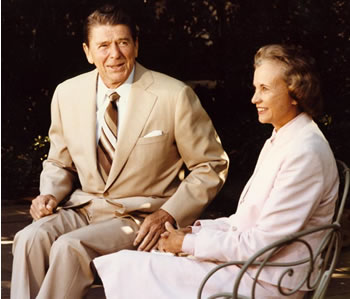 
Sandra Day O’Connor (right) is seen here with President Reagan. O’Connor is significant because she
Sandra Day O’Connor (right) is seen here with President Reagan. O’Connor is significant because sheA)A)was the first female Secretary of State. B)B)was the first female Supreme Court Justice. C)C)saved the President after an attempt on his life. D)D)became the first female Vice Presidential candidate. 6) 6) · Atlanta
· Boston
· Cleveland
· Dallas All of these represent· Atlanta
· Boston
· Cleveland
· Dallas All of these representA)A)state capitals. B)B)cities with major ports. C)C)U.S. Court of Appeals cities. D)D)Federal Reserve System districts. 7) 7) How do consumers benefit in a highly competitive market?How do consumers benefit in a highly competitive market?A)A)A shortage will result. B)B)A surplus will result. C)C)They will pay lower prices for quality goods. D)D)They will pay higher prices for low quality goods. 8) 8) The GREATEST source of presidential power is found inThe GREATEST source of presidential power is found inA)A)the Congress. B)B)the Constitution. C)C)judicial rulings. D)D)politics and public opinion. 9) 9) "It shall be an unlawful employment practice for an employer (1) to fail or refuse to hire or to discharge any individual, or otherwise to discriminate against any individual with respect to his compensation, terms, conditions, or privileges of employment, because of such individual's race, color, religion, sex, or national origin; or (2) to limit, segregate, or classify his employees applicants for employment in any way which would deprive or tend to deprive any individual of employment opportunities or otherwise adversely affect his status as an employee, because of such individual's race, color, religion, sex, or national origin...."
- from The Civil Rights Act of 1964 (42 US Code Chapter 21) This excerpt from the Civil Rights Act of 1964 BEST demonstrates which principle of U.S. government?"It shall be an unlawful employment practice for an employer (1) to fail or refuse to hire or to discharge any individual, or otherwise to discriminate against any individual with respect to his compensation, terms, conditions, or privileges of employment, because of such individual's race, color, religion, sex, or national origin; or (2) to limit, segregate, or classify his employees applicants for employment in any way which would deprive or tend to deprive any individual of employment opportunities or otherwise adversely affect his status as an employee, because of such individual's race, color, religion, sex, or national origin...."
- from The Civil Rights Act of 1964 (42 US Code Chapter 21) This excerpt from the Civil Rights Act of 1964 BEST demonstrates which principle of U.S. government?A)A)majority rule B)B)minority rights C)C)checks and balances D)D)popular sovereignty 10) 10) Which of these is an example of a "check and balance" power of Congress?Which of these is an example of a "check and balance" power of Congress?A)A)the power to tax B)B)the power to veto C)C)the power to borrow money D)D)the power to impeach public officials 1) 1) All of these were effects of the 1965 Voting Rights Act EXCEPTAll of these were effects of the 1965 Voting Rights Act EXCEPTAll of these were effects of the 1965 Voting Rights Act EXCEPTA)A)an increase in African American voters. B)B)an outlawing of literacy tests for voting. C)C)Federal oversight of elections in the South. D)D)greater support for Kennedy's domestic plans. 2) 2) The GREATEST source of presidential power is found inThe GREATEST source of presidential power is found inA)A)the Congress. B)B)the Constitution. C)C)judicial rulings. D)D)politics and public opinion. 3) 3) What group was created in 1993 to provide volunteer opportunities within the United States?What group was created in 1993 to provide volunteer opportunities within the United States?A)A)Americorps B)B)Peace Corps C)C)Teach Corps D)D)Patriot Brigade 4) 4) Which U.S. Supreme Court decision made it illegal to achieve diversity through the use of racial quotas?Which U.S. Supreme Court decision made it illegal to achieve diversity through the use of racial quotas?A)A)The State of Texas v. Johnson (1989) B)B)Brown v. Board of Education of Topeka, Kansas (1954) C)C)Regents of the University of California v. Bakke (1978) D)D)Swann v. Board of Education of Charlotte-Mecklenburg, North Carolina (1971) 5) 5) If you purchase AT&T stock at $100 a share in August, and each month AT&T stock falls consistently, what would BEST describe the stock market during that time?If you purchase AT&T stock at $100 a share in August, and each month AT&T stock falls consistently, what would BEST describe the stock market during that time?A)A)Bear Market B)B)Bull Market C)C)Inflated Market D)D)Deflated Market 6) 6) "We the People of the United States, in Order to form a more perfect Union, ____________, insure domestic Tranquility, provide for the common defence, promote the general Welfare, and secure the Blessings of Liberty to ourselves and our Posterity, do ordain and establish this Constitution for the United States of America."
- Preamble to the United States Constitution Which phrase completes the blank?"We the People of the United States, in Order to form a more perfect Union, ____________, insure domestic Tranquility, provide for the common defence, promote the general Welfare, and secure the Blessings of Liberty to ourselves and our Posterity, do ordain and establish this Constitution for the United States of America."
- Preamble to the United States Constitution Which phrase completes the blank?A)A)establish Justice B)B)ensure Sovereignty C)C)guarantee Rights D)D)extend Freedom 7) 7) Which of these forms of taxation has been criticized for placing an excessive burden on people with less ability to pay?Which of these forms of taxation has been criticized for placing an excessive burden on people with less ability to pay?A)A)luxury taxes B)B)regressive taxes C)C)progressive taxes D)D)inheritance taxes 8) 8) The Chinese Exclusion Act (1882) was the first significant restriction on free immigration in U.S. history. This law excluded all immigrants who were "skilled and unskilled laborers and Chinese employed in mining" from entering the country for ten years under penalty of imprisonment and deportation. Because this specified a specific ethnic group from entering the United States, many now view this law as being xenophobic. What does the term xenophobic mean?The Chinese Exclusion Act (1882) was the first significant restriction on free immigration in U.S. history. This law excluded all immigrants who were "skilled and unskilled laborers and Chinese employed in mining" from entering the country for ten years under penalty of imprisonment and deportation. Because this specified a specific ethnic group from entering the United States, many now view this law as being xenophobic. What does the term xenophobic mean?A)A)an unconstitutional law B)B)the belief in immigrant quotas C)C)a dislike of people from other countries D)D)a law that has expired or has been removed 9) 9) What is the name of the "central bank" of the United States?What is the name of the "central bank" of the United States?A)A)Bank of the U.S. B)B)The Federal Reserve C)C)U.S. Congressional Bank D)D)The Federal Bank of America 10) 10) "We should have a great many fewer disputes in the world if words were taken for what they are, the signs of our ideas only, and not for things themselves."
John Locke John Locke points to WHAT as a solver of worldly disputes?"We should have a great many fewer disputes in the world if words were taken for what they are, the signs of our ideas only, and not for things themselves."
John Locke John Locke points to WHAT as a solver of worldly disputes?A)A)the use of words B)B)the use of reason C)C)the use of diplomacy D)D)the spread of knowledge 11) 11) 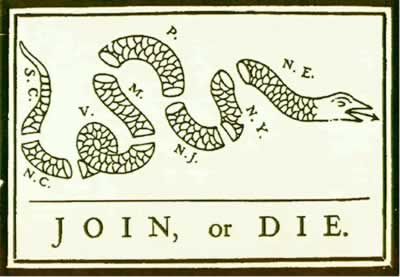 --Benjamin Franklin, Pennsylvania Gazette, 1754 This illustration is an example of--Benjamin Franklin, Pennsylvania Gazette, 1754 This illustration is an example ofA)A)a portrait. B)B)a biography. C)C)a primary source. D)D)a secondary source. 12) 12) When classifying a statement as fact or opinion, it is important to keep in mind thatWhen classifying a statement as fact or opinion, it is important to keep in mind thatA)A)facts never change. B)B)facts can be verified by evidence. C)C)opinions are never based on facts. D)D)opinions can be proven true or false. 13) 13) "In any nonviolent campaign there are four basic steps: collection of the facts to determine whether injustices exist; negotiation; self-purification; and direct action. We have gone through all these steps in Birmingham. There can be no gainsaying the fact that racial injustice engulfs this community. Birmingham is probably the most thoroughly segregated city in the United States. Its ugly record of brutality is widely known."
Martin Luther King
April 16, 1963 According to King,"In any nonviolent campaign there are four basic steps: collection of the facts to determine whether injustices exist; negotiation; self-purification; and direct action. We have gone through all these steps in Birmingham. There can be no gainsaying the fact that racial injustice engulfs this community. Birmingham is probably the most thoroughly segregated city in the United States. Its ugly record of brutality is widely known."
Martin Luther King
April 16, 1963 According to King,A)A)there is no hope for the city of Birmingham. B)B)evidence points to many injustices in Birmingham . C)C)a nonviolent campaign usually ends up in brutality. D)D)Birmingham unites blacks and whites more than any other US city. 14) 14) ‘Liberty has never come from Government. Liberty has always come from the subjects of it.’
President Woodrow Wilson President Wilson is speaking to the Constitutional principle of‘Liberty has never come from Government. Liberty has always come from the subjects of it.’
President Woodrow Wilson President Wilson is speaking to the Constitutional principle ofA)A)limited government. B)B)national supremacy. C)C)popular sovereignty. D)D)one person, one vote. 15) 15) Which European philosopher believed that the purpose of government is to protect natural rights?Which European philosopher believed that the purpose of government is to protect natural rights?A)A)John Locke B)B)Adam Smith C)C)Baron de Montesquieu D)D)Jean-Jacques Rousseau 16) 16) I. the European Union
II. ASEAN
III. OPEC
IV. NAFTAPeople who support free trade would MOST LIKELY back which of these organizations?I. the European Union
II. ASEAN
III. OPEC
IV. NAFTAPeople who support free trade would MOST LIKELY back which of these organizations?A)A)I and IV only B)B)II and IV only C)C)I, II, and IV only D)D)II, III, and IV only 17) 17) The interest rate that banks must pay on money borrowed from Regional Federal Reserve Banks is theThe interest rate that banks must pay on money borrowed from Regional Federal Reserve Banks is theA)A)discount rate. B)B)inflation rate. C)C)federal funds rate. D)D)reserve requirement. 18) 18) How was the Constitution significant in helping African Americans to gain civil rights?How was the Constitution significant in helping African Americans to gain civil rights?A)A)African Americans challenged laws and customs that violated their constitutional rights. B)B)The NAACP wanted to establish an entirely new Constitution to better protect minority rights. C)C)President Truman encouraged the public to ignore the Constitution in terms of minority rights. D)D)The Constitution did not apply to how states and the federal government treated African Americans. 19) 19) Which is the correct order of events that led to increased civil rights and liberties?Which is the correct order of events that led to increased civil rights and liberties?A)A)slavery abolished, women's suffrage guaranteed, Prohibition ends, 18 year olds guaranteed suffrage B)B)slavery abolished, 18 year olds guaranteed suffrage, women's suffrage guaranteed, Prohibition ends C)C)women's suffrage guaranteed, Prohibition ends, 18 year olds guaranteed suffrage, slavery abolished D)D)women's suffrage guaranteed, slavery abolished, Prohibition ends, 18 year olds guaranteed suffrage 20) 20) Which segment of the government is responsible for raising taxes or reducing taxes?Which segment of the government is responsible for raising taxes or reducing taxes?A)the Cabinet B)the judicial branch C)the Reserve Chairman D)the legislative branch 